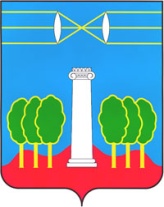 АДМИНИСТРАЦИЯГОРОДСКОГО ОКРУГА КРАСНОГОРСКМОСКОВСКОЙ ОБЛАСТИРАСПОРЯЖЕНИЕ__________№__________Об осуществлении муниципальным казенным учреждением «Центр обеспечения деятельности органов местного самоуправления городского округа Красногорск» перевозок учащихся из сельских населенных пунктов в муниципальные бюджетные общеобразовательные учреждения в городском округе Красногорск          В соответствии с Федеральным Законом Российской Федерации от 29.12.2012 года № 273-ФЗ «Об образовании в Российской Федерации» и Уставом муниципального казенного учреждения «Центр обеспечения деятельности органов местного самоуправления городского округа Красногорск», утвержденного постановлением администрации городского округа Красногорск от 13.11.2017 года № 2629/11:Муниципальному казенному учреждению «Центр обеспечения деятельности органов местного самоуправления городского округа Красногорск» (И.А. Горбатков) осуществлять перевозки учащихся из сельских населенных пунктов в муниципальные бюджетные общеобразовательные учреждения в городском округе Красногорск согласно приложения № 1, в соответствии с расписаниями, разработанными и утвержденными руководителями муниципальных бюджетных общеобразовательных учреждений, ежегодно в соответствии с количеством учебных дней в году.Перевозку учащихся из сельских населенных пунктов в муниципальные бюджетные общеобразовательные учреждения в городском округе Красногорск осуществлять в соответствии с Правилами дорожного движения, а также Правилами организованной перевозки группы детей автобусами, утвержденными постановлением Правительства Российской Федерации от 23.09.2020 года № 1527.Директору муниципального казенного учреждения «Центр  обеспечения деятельности органов местного самоуправления городского    округа Красногорск» (И.А. Горбатков) в целях повышения безопасности перевозки учащихся в муниципальные бюджетные общеобразовательные учреждения, издать приказ о закреплении определенных автобусов для перевозки детей за конкретными муниципальными общеобразовательными учреждениями. Настоящее распоряжение вступает в силу со дня его подписания.Признать утратившим силу:        - Распоряжение администрации городского округа Красногорск Московской области от 30.08.2018 года № 533 « Об осуществлении муниципальным казенным учреждением «Центр обеспечения деятельности органов местного самоуправления городского округа Красногорск» перевозок учащихся из сельских населенных пунктов в муниципальные общеобразовательные учреждения в городском округе Красногорск;     - Распоряжение администрации городского округа Красногорск Московской области от 07.10.2019 № 596 « О внесении дополнений и изменений в приложение №1 «Расписания движения автобусов», утвержденного распоряжением от 30.08.2018 года №533 «Об осуществлении муниципальным казенным учреждением «Центр обеспечения деятельности органов местного самоуправления городского округа Красногорск» перевозок учащихся из сельских населенных пунктов в муниципальные общеобразовательные учреждения в городском округе Красногорск».           6. Опубликовать настоящее распоряжение на официальном сайте администрации городского округа Красногорск в информационно- коммуникационной сети «Интернет».           7. Контроль за выполнением настоящего распоряжения возложить на первого заместителя главы администрации по транспорту, связи, дорожной деятельности и благоустройству городского округа Красногорск В.В. Волосевича.  Глава городского округа Красногорск                                          Э.А. ХаймурзинаВерно:Старший инспекторобщего отдела управления делами				             Ю.Г. НикифороваИсполнитель                                                                               Р.А. СавченковРазослано: в дело, Волосевичу, Тельбухову, Тимошиной, Мельникову, Савченкову, Горбаткову.